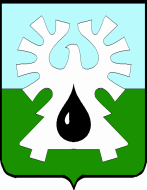 МУНИЦИПАЛЬНОЕ ОБРАЗОВАНИЕ ГОРОД УРАЙХанты-Мансийский автономный округ-ЮграАДМИНИСТРАЦИЯ ГОРОДА УРАЙПОСТАНОВление от                                                                                                                                         №О внесении изменений в Перечень   документов, необходимых для принятия граждан на учёт в  качестве нуждающихся в жилых помещенияхВ соответствии с пунктом 2 статьи 16 Закона Ханты-Мансийского автономного округа – Югры от 06.07.2005 №57-оз «О регулировании отдельных жилищных отношений в Ханты-Мансийском автономном округе – Югре»:1. Внести изменения в Перечень документов, необходимых для принятия граждан на учет в качестве нуждающихся в жилых помещениях, утвержденный постановлением администрации города Урай от 25.10.2012 №3362:1.1. В подпункте 15.5 пункта 15 слова «из органа местного самоуправления» исключить.1.2. Примечание изложить в следующей редакции:«Примечание: документы, указанные в пунктах 1 - 3, 6, 8, подпункте 9.1, подпункте 9.2, подпунктах 9.3 - 9.6, 9.8, 9.11, 9.12 пункта 9, пункте 13, подпункте 14.2 пункта 14, подпункте 15.3 пункта 15, предоставляются заявителем самостоятельно.Документы, указанные в пунктах 5, 7,  подпунктах 9.7, 9.9, 9.10 пункта 9, пунктах 10, 11, 12, подпункте 14.1 пункта 14, подпунктах 15.1, 15.2, 15.4, 15.5 пункта 15, пункте 16, заявитель вправе предоставить по собственной инициативе; если указанные в настоящем абзаце документы не предоставлены заявителем, они запрашиваются в порядке информационного межведомственного взаимодействия.».  2. Опубликовать постановление в газете «Знамя» и разместить на официальном сайте органов местного самоуправления города Урай в информационно-телекоммуникационной сети «Интернет».3. Контроль за выполнением постановления возложить на первого заместителя главы города Урай В.В.Гамузова.Глава города Урай								               А.В. Иванов